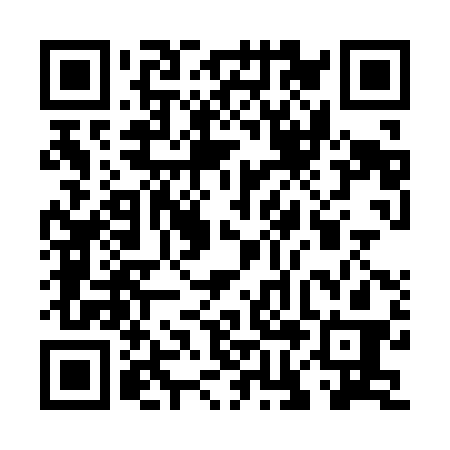 Prayer times for Collarenebri, AustraliaWed 1 May 2024 - Fri 31 May 2024High Latitude Method: NonePrayer Calculation Method: Muslim World LeagueAsar Calculation Method: ShafiPrayer times provided by https://www.salahtimes.comDateDayFajrSunriseDhuhrAsrMaghribIsha1Wed5:136:3412:033:095:316:472Thu5:146:3512:033:085:306:473Fri5:146:3512:033:075:306:464Sat5:156:3612:033:075:296:455Sun5:156:3712:023:065:286:456Mon5:166:3712:023:065:276:447Tue5:166:3812:023:055:266:438Wed5:176:3812:023:045:266:439Thu5:176:3912:023:045:256:4210Fri5:186:4012:023:035:246:4211Sat5:186:4012:023:035:246:4112Sun5:196:4112:023:025:236:4013Mon5:196:4112:023:025:226:4014Tue5:206:4212:023:015:226:3915Wed5:206:4312:023:015:216:3916Thu5:216:4312:023:005:216:3917Fri5:216:4412:023:005:206:3818Sat5:226:4512:022:595:206:3819Sun5:226:4512:022:595:196:3720Mon5:236:4612:022:595:196:3721Tue5:236:4612:022:585:186:3722Wed5:246:4712:022:585:186:3623Thu5:246:4712:032:585:176:3624Fri5:256:4812:032:575:176:3625Sat5:256:4912:032:575:176:3526Sun5:266:4912:032:575:166:3527Mon5:266:5012:032:575:166:3528Tue5:266:5012:032:565:166:3529Wed5:276:5112:032:565:156:3430Thu5:276:5112:032:565:156:3431Fri5:286:5212:032:565:156:34